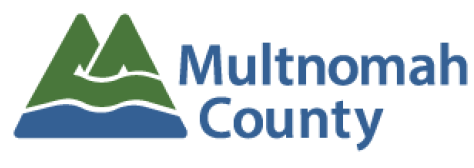 Проект – 3/18/21Територіальний план на 2021-2024 роки Відділу з питань літніх людей, інвалідів та ветеранівВідділ із питань літніх людей, інвалідів та ветеранів пропонує короткий виклад проекту цілей і завдань територіального плану Агентства з питань старіння на 2021-2024 роки.Старійшини з числа корінних американцівОбслуговування старійшин із числа корінних американців, що живуть в міських районах, шляхом підтримки агентств, які надають їм послуги.Відділ із питань літніх людей, інвалідів та ветеранів розуміє першорядні потреби старійшин із числа корінних американців, які пов'язані з доглядом, благополуччям, сім'ями, племенами й племінними спільнотами, і в своїй роботі ставить ці потреби на перше місце.Більше старійшин із числа корінних американців користуються програмами і послугами, які фінансує Відділ із питань літніх людей, інвалідів та ветеранів.Трансгендерні і небінарні літні люди і старійшини «з двома душами»Трансгендерні і небінарні літні люди і старійшини «з двома душами» мають широкі контакти з співчутливим співтовариством і користуються послугами і програмами, які спрямовані на підтримку їхнього благополуччя, незалежності і самовизначення в міру старіння.a. Підвищення кількості трансгендерних і небінарних літніх людей і старійшин «з двома душами», які шукають і отримують доступ до послуг Відділу з питань літніх людей, інвалідів та ветеранів і мережі послуг з догляду за людьми похилого віку.Трансгендерні і небінарні літні люди і старійшини «з двома душами» керують суспільним процесом із метою надання доступу до послуг для літніх людей і людей з обмеженими можливостями.a. Трансгендерні і небінарні літні люди і старійшини «з двома душами» визначають, розставляють пріоритети і дають рекомендації щодо їхніх потреб, пов'язаних з обслуговуванням на дому та громадськими послугами.Інформація та допомога (I&A), а також ресурси з проблем старіння та інвалідності (ADRC)Люди похилого віку, люди з обмеженими можливостями та їхні опікуни знають і використовують ADRC як інструмент для доступу до інформації, ресурсів і послуг.Підвищення використання ADRC, з метою знизити ізоляцію та обмеження доступу, з якими стикаються люди похилого віку, які є фізично, культурно або лінгвістично ізольованими.Люди похилого віку, люди з обмеженими можливостями, їхні сім'ї та опікуни мають широкі можливості з використання ресурсів і послуг через мережу з розповсюдження інформації, рекомендацій і допомоги.Партнерські організації та особи, що мають зв'язки з історично і системно маргіналізованими членами спільноти, знають і використовують ADRC та інформаційну мережу I&A.Послуги з харчуванняУ літніх людей буде досить доступної їжі, яка є прийнятною в культурному відношенні і підтримує їхнє здоров'я.Більш широке використання літніми людьми програм харчування, що отримають фінансування з федерального бюджету, таких як Програма додаткового харчування або SNAP.Забезпечення доступу до недорогої або безкоштовної їжі в різних умовах для задоволення різноманітних потреб людей похилого віку.Підтримка громадських зусиль із розширення доступу до продуктів харчування для людей похилого віку та людей з обмеженими можливостями, пріоритет буде відданий людям, які є історично і системно маргіналізованими.Доступ до продовольства і ресурсів харчування в першу чергу для людей похилого віку, які є історично і системно маргіналізованими.Зміцнення здоров'яЛюди похилого віку і люди з обмеженими можливостями мають тісні зв'язки зі своєю спільнотою з метою підтримки свого благополуччя, фізичного і психічного здоров'я.Підвищення доступності занять і заходів з укріплення здоров'я для літніх людей за допомогою розвитку партнерств і мереж.Люди похилого віку активно беруть участь у заходах зі зміцнення здоров'я, щоб боротися з хронічними захворюваннями, покращувати здоров'я і знижувати ізоляцію.Більше людей похилого віку беруть участь у заходах, спрямованих на підтримку здоров'я і благополуччя.Сімейні опікуниПросування послуг і ресурсів із сімейного догляду для сімейних і неформальних опікунів, пріоритет буде відданий послугам для історично і системно маргіналізованих спільнот.Підвищення рівня участі сімейних і неформальних опікунів, пріоритет буде відданий послугам опікунів з історично і системно маргіналізованих спільнот.Сімейні опікуни отримують персоналізовані послуги, які враховують культурні особливості.Підвищення числа сімейних опікунів, які отримують послуги, що відповідають культурним особливостям і вимогам.Права літніх людей та юридична допомогаЛюди похилого віку отримують доступ до юридичних консультацій в рамках проекту «Право для літніх людей» з акцентом на розширений доступ для історично і системно маргіналізованих спільнот.Юридичну допомогу щорічно отримують у середньому 900 літніх людей.Підвищення спроможності надавати послуги історично і систематично маргіналізованим старійшинам завдяки проекту «Право для літніх людей».У літніх людей є ресурси на рівні спільноти для отримання підтримки з боку однолітків і самоадвокації.Розробка інформаційної кампанії для просування наявних ресурсів самоадвокації та мереж однолітків.Координація транспорту та ресурсиЛюди похилого віку розуміють, які транспортні ресурси їм доступні.Транспортні ресурси розподіляються серед літніх людей, які мають найбільшу потребу, пріоритет буде відданий історично і системно маргіналізованим членам спільноти.Координація транспортних ресурсів у рамках системи обслуговування літніх людей.Транспортні ресурси враховують суспільні переваги і дотримуються протоколів із безпеки в зв'язку з COVID-19.Відділ із питань літніх людей, інвалідів та ветеранів розуміє і розглядає транспортні потреби і переваги літніх людей, пов'язані з безперебійним обслуговуванням і COVID-19.